Mẫu số 12QUYẾT ĐỊNHVề việc cho phép trả lại Giấy phép nhận chìm ở biểnBỘ TRƯỞNG BỘ TÀI NGUYÊN VÀ MÔI TRƯỜNG
(ỦY BAN NHÂN DÂN TỈNH, THÀNH PHỐ……..)Căn cứ Luật tài nguyên, môi trường biển và hải đảo ngày 25 tháng 6 năm 2015;Căn cứ Nghị định số.../2016/NĐ-CP ngày ... tháng ... năm 2016 của Chính phủ quy định chi tiết thi hành một số điều của Luật tài nguyên, môi trường biển và hải đảo;Căn cứ Nghị định số …/…./NĐ-CP ngày ... tháng ... năm .... của Chính phủ quy định chức năng, nhiệm vụ, quyền hạn và cơ cấu tổ chức của Bộ Tài nguyên và Môi trường (Căn cứ Luật Tổ chức Hội đồng nhân dân và Ủy ban nhân dân ngày ... tháng ... năm….);Xét Đơn và hồ sơ đề nghị trả lại giấy phép nhận chìm ở biển ngày ... tháng ... năm ... của (tên tổ chức, cá nhân)…….;Theo đề nghị của Tổng cục trưởng Tổng cục Biển và Hải đảo Việt Nam (Giám đốc Sở Tài nguyên và Môi trường tỉnh……),QUYẾT ĐỊNH:Điều 1. Cho phép (tên tổ chức, cá nhân) ….. được trả lại Giấy phép nhận chìm ở biển số ... ngày ... tháng ... năm ... của Bộ Tài nguyên và Môi trường (UBND tỉnh...).Điều 2. Kể từ ngày Quyết định này có hiệu lực, (tên tổ chức, cá nhân) ………… phải chấm dứt hoạt động nhận chìm ở biển và có trách nhiệm:1. Nộp báo cáo tình hình, kết quả hoạt động nhận chìm ở biển; công tác bảo vệ môi trường biển theo quy định của pháp luật.2. Thực hiện các nghĩa vụ liên quan theo quy định của pháp luật.Điều 3. Quyết định này có hiệu lực kể từ ngày ký.Tổng cục Biển và Hải đảo Việt Nam (Sở Tài nguyên và Môi trường tỉnh, thành phố...) có trách nhiệm đôn đốc, kiểm tra việc thực hiện quyết định này./.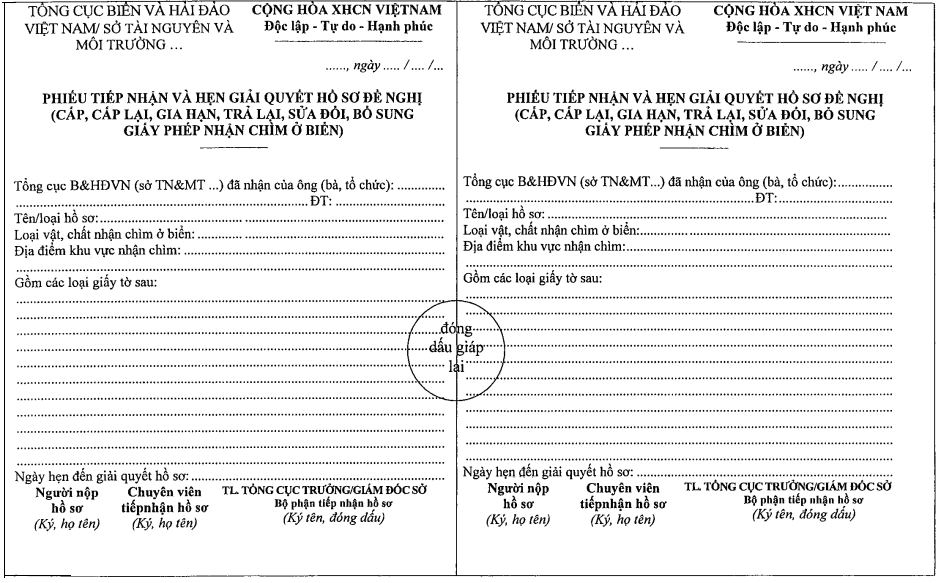 BỘ TÀI NGUYÊN VÀ MÔI TRƯỜNG
(ỦY BAN NHÂN DÂN ...)
-------CỘNG HÒA XÃ HỘI CHỦ NGHĨA VIỆT NAM
Độc lập - Tự do - Hạnh phúc 
---------------Số:     /QĐ-(BTNMT, UBND)…….., ngày ….  tháng …. năm ……Nơi nhận:
- UBND... (Bộ TN&MT);
- Tổng cục B&HĐVN;
- Sở TN&.MT tỉnh, thành phố…;
- Các cục: Cục KSBVB, QLKTB;
- (Tên tổ chức, cá nhân);
- Lưu HS, VT.BỘ TRƯỞNG
(TM. ỦY BAN NHÂN DÂN
CHỦ TỊCH)
(Ký tên, đóng dấu)